Број: 191-14-O/4/1Дана: 22.10.2014.ПРЕДМЕТ: ДОДАТНО ПОЈАШЊЕЊЕ КОНКУРСНЕ ДОКУМЕНТАЦИЈЕ БРОЈ 191-14-О - Набавка хемикалија за потребе Клиничког центра ВојводинеПИТАЊE ПОТЕНЦИЈАЛНОГ ПОНУЂАЧА:„Poštovani,U vezi Vašeg odgovora br 191-14-O/4 od 20.10.2014, da je potrebno dostaviti potvrdu ALIMS-a da predmetni farmaceutski proizvod ne podleže registraciji kod ALIMS-a:Da li iz uslova možete povući potvrdu ALIMS-a da određeni proizvodi ne podležu registraciji?Smatramo da je dostavljanje navedene potvrde nepotreban dodatni trošak ponuđača.Ako je "farmaceutski proizvod" medicinsko sredstvo, onda ono mora biti registrovano kod ALIMS-a, tj. mora imati Rešenje ALIMS-a o upisu u Registar medicinskih sredstava. U Republici Srbiji u prometu mogu biti samo ona medicinska sredstva koja su upisana u Registar medicinskih sredstava- čl. 177 Zakona o lekovima i medicinskim sredstvima. Na sajtu ALIMS-a  su objavljena Rešenja o upisu medicinskog sredstva u Registar medicinskih sredstva- čl. 179 Zakona o lekovima i medicinskim sredstvima ( Sl. glasnik RS br 30/2010, 107/2012 ). Naručilac je dužan da u konkursnoj dokumentaciji navede da ponuđač nije dužan da dostavlja dokaze koji su javno dostupni na internet stranicama nadležnih organa- čl. 79 Zakona o javnim nabavkama.Molimo Vas, da u skladu sa Zakonom o javnim nabavkama, potvrdite prijem poruke i da nam odgovorite na pitanje.“ОДГОВОР КЦВ-А НА ПИТАЊЕ:Уколико понуђач тврди да фармацеутски производ који нуди не подлеже регистрацији код АЛИМС-а, дужан је да достави изјаву понуђача и/или потврду АЛИМС-а да предметни фармацеутски производ не полеже регистрацији код АЛИМС-а.С поштовањем, Комисија за јавну набавку 191-14-ОКЛИНИЧКИ ЦЕНТАР ВОЈВОДИНЕKLINIČKI CENTAR VOJVODINE21000 Нови Сад, Хајдук Вељкова 1, Војводина, Србија21000 Novi Sad, Hajduk Veljkova 1, Vojvodina, Srbijaтеl: +381 21/484 3 484www.kcv.rs, e-mail: tender@kcv.rs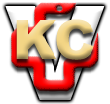 